Нетрадиционная техника рисования одуванчикаЦель: обучение умению рисовать одуванчик нетрадиционной техникой рисования (рисование вилкой).Задачи: сформировать у детей представление об одуванчике, учить называть его части; развивать эмоциональный отклик на красоту окружающей природы и мелкую моторику; воспитывать бережное отношение к природе; познакомить с методом рисования вилкой.Предлагаю вам,  во время прогулки понаблюдать за самым обычным на первый взгляд растением — одуванчиком. Обратите внимание детей  на то, что одуванчик любит открытые и солнечные места. Спросите вашего ребенка, на что похож цветок одуванчика.  Расскажите детям, что он раскрывается рано утром на рассвете и закрывает свой цветок вечером. Редко когда можно увидеть один одуванчик. Как правило, они селятся большой и дружной семьей на солнечных лужайках, тогда их дружное семейство похоже на пушистый желтый ковер. Можете выучить с ребёнком стишок про одуванчик.Носит одуванчикЖёлтый сарафанчик.Подрастёт – нарядитсяВ беленькое платьице.Лёгкое, воздушное,Ветерку послушное.("Одуванчик" Е. Серова)Во время прогулки, можно фотографировать одуванчики.  Дома можно посмотреть фотографии на компьютере и вспомнить, где вы видели цветы. Поговорить о том, какие они неприхотливые, что могут расти они почти везде. Рисование одуванчика вилкой.Вам понадобится:Гуашь желтого  цветаГуашь зелёного цветаВилкаОдноразовая тарелкаЛист бумагиКисточкаНачнем рисование одуванчика : 1.Рассмотрите пошагово рисование одуванчика вилкой.2. Нарисовать стебель и листочки можно обычным способом. Необходимо взять кисточку возле железного наконечника тремя пальцами.  Набираем на кисточку зелёную краску и рисуем стебель. Стебель у одуванчика тонкий. Затем рисуем листочки, начиная снизу от стебля в стороны. 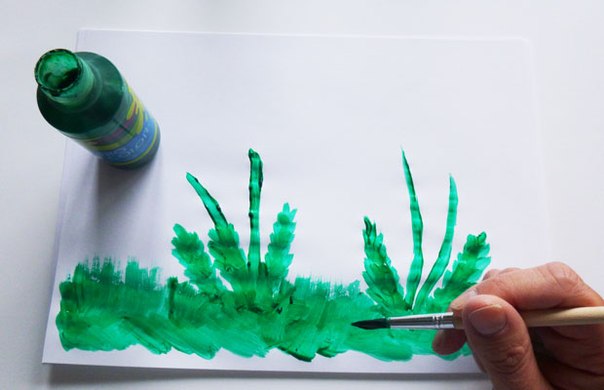 3. Окуните вилку в желтую краску.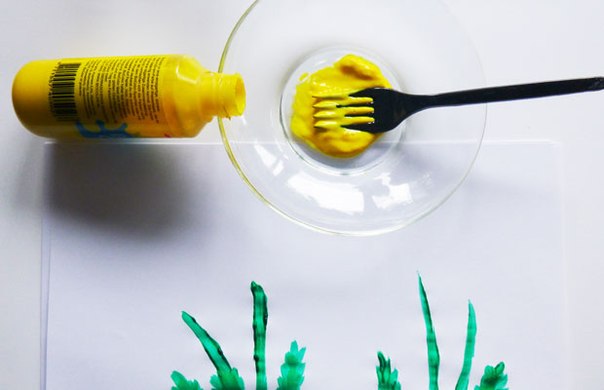 4. Затем  нужно нажать обратной стороной вилки на бумагу, сделав форму круга. Потом заполните среднюю часть круга и дайте высохнуть.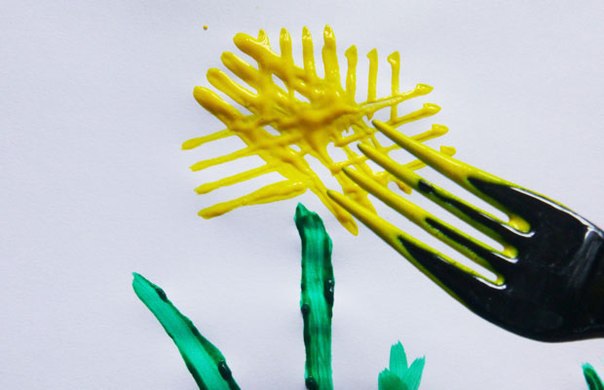 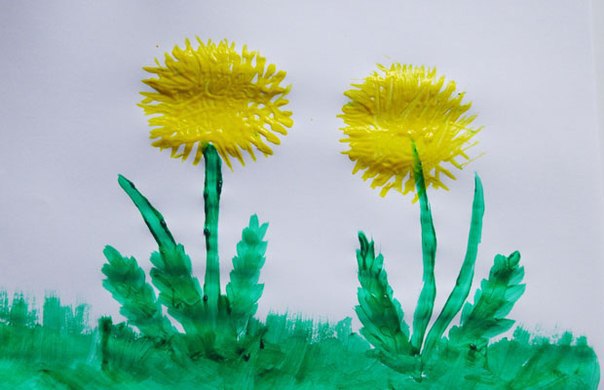 5.Солнечный цветок   готов!